ResponsáveisProf. Davi Gasparini Fernandes Cunha (davig@sc.usp.br)Prof. Tadeu Fabricio Malheiros (tmalheiros@usp.br)Questões orientadoras para a síntese críticaRiscos ambientais (o rompimento da barragem em Mariana – MG)1) Quais as principais causas do rompimento da barragem? Pondere diferentes argumentos e pontos de vista (confronte explicações da empresa, do poder público, de técnicos e de pesquisadores).2) Quais as principais consequências do rompimento da barragem? Organize os impactos em uma tabela síntese com o compartimento ambiental afetado e efeitos diretos e indiretos sobre ele.3) Qual a situação da área afetada nos dias atuais? O que está sendo feito para reverter o quadro de degradação?UNIVERSIDADE DE SÃO PAULOESCOLA DE ENGENHARIA DE SÃO CARLOSDEPARTAMENTO DE HIDRÁULICA E SANEAMENTO1800314 - Introdução à Engenharia Ambiental1o semestre de 2018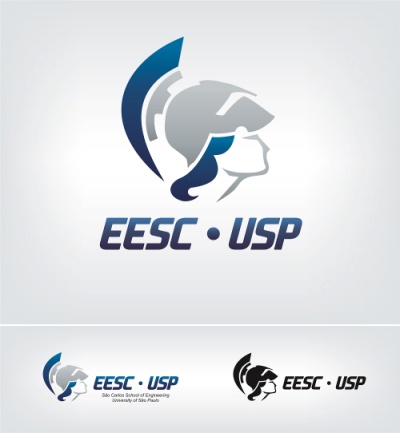 